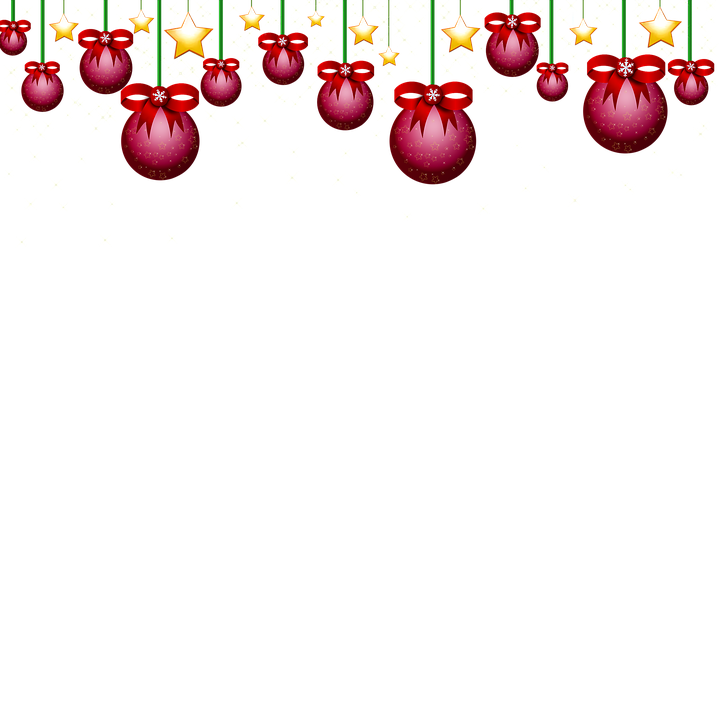 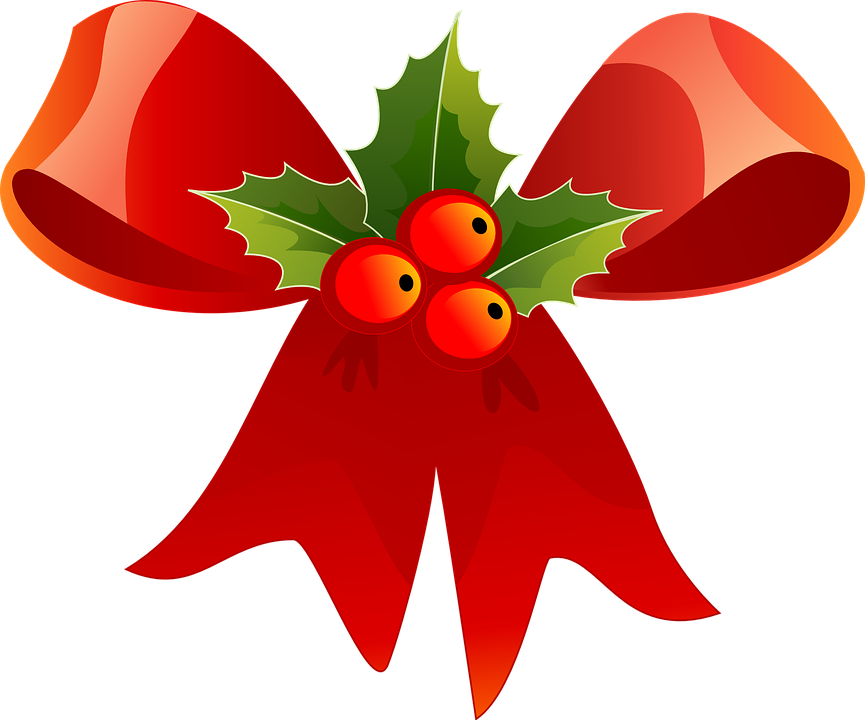 Début novembre :Choisir ou réaliser le(s) calendrier(s) de l'avent1er décembre :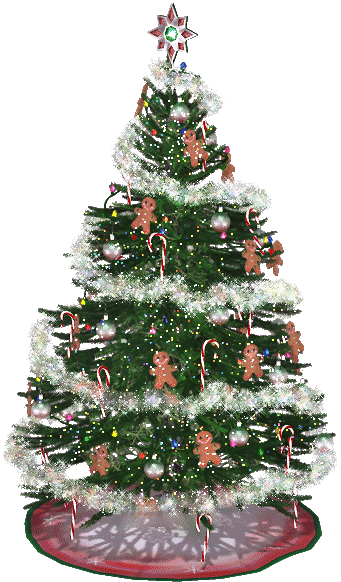 Offrir le(s) calendrier(s) de l'avent3 semaines avant :Lancer les invitationsAcheter et décorer le sapinDécorer la maison (couronne, bougies,…)Acheter (ou réaliser) et emballer les cadeauxRéaliser de jolies étiquettesChoisir le menu et sélectionner les recettes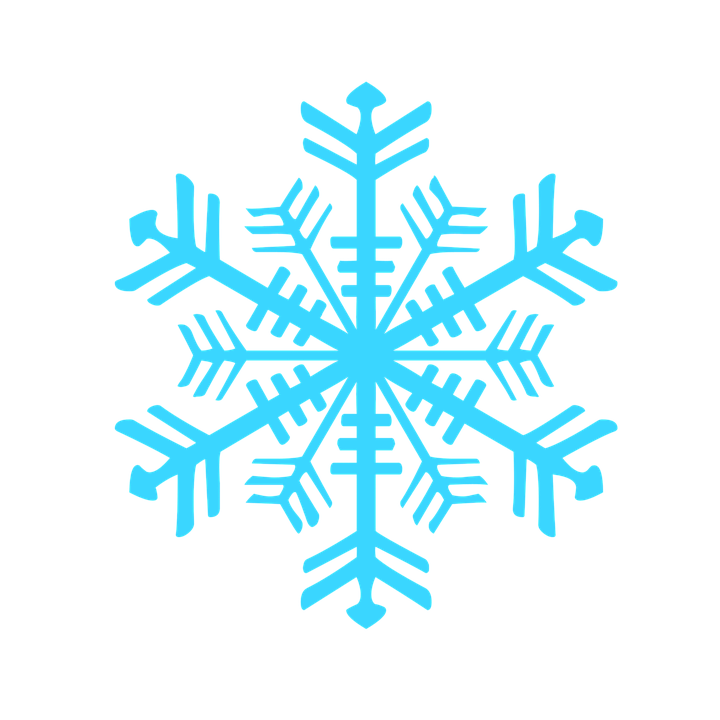 Faire la liste des ingrédientsChoisir les vins2 semaines avant :Préparer les biscuits de NoëlAcheter les vins et le champagneChoisir sa tenuePréparer sa playlistAnticiper la décoration de la table (nappe, bougies, marque-places, …)1 semaine avant :Faire les courses (épicerie)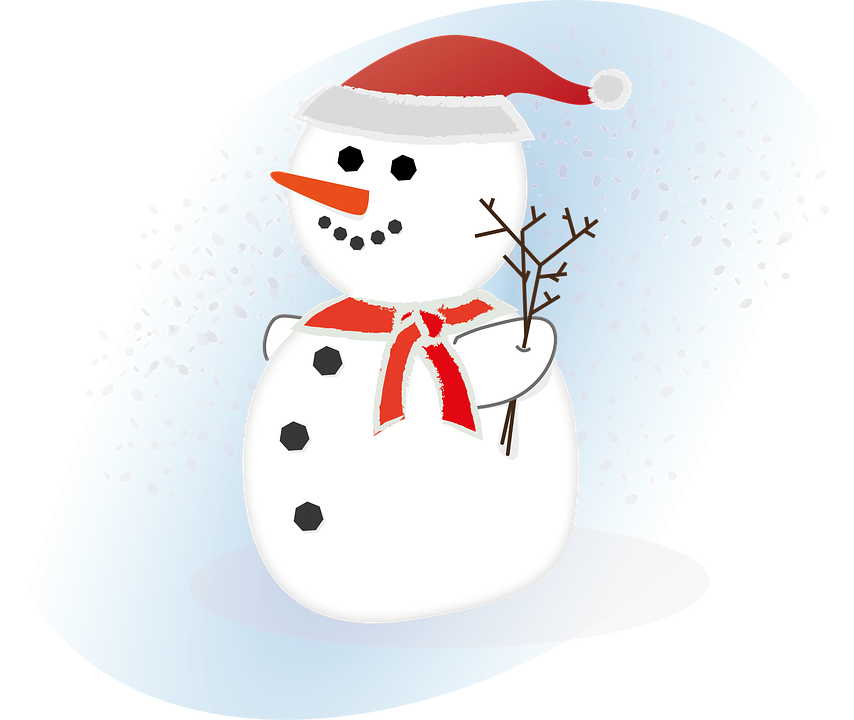 Faire le plan de tableÉcrire le menu2 jours avant :Se faire des soins et des masquesS'occuper de ses cheveuxSe faire une manucureLa veille :Faire les courses (produits frais)Commander le painCuisiner ce qu'il est possible de faire à l'avance